SKRIPSIPEMANFAATAN KITOSAN DARI CANGKANG KERANG KEPAH (Polymesoda erosa) DAN EKSTRAK KULIT SEMANGKA (Citrullus lanatus (Thumb)) SEBAGAI PEMBALUT LUKA OLEHDARA INDAH SARI SITORUS                                                                                               NPM.192114136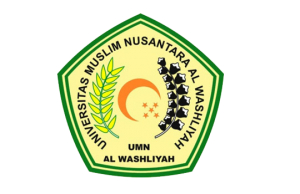 PROGRAM STUDI SARJANA FARMASIFAKULTAS FARMASIUNIVERSITAS MUSLIM NUSANTARA AL-WASHLIYAHMEDAN2023PEMANFAATAN KITOSAN DARI CANGKANG KERANG KEPAH (Polymesoda erosa) DAN EKSTRAK KULIT SEMANGKA (Citrullus lanatus (Thumb)) SEBAGAI PEMBALUT LUKASKRIPSIDiajukan untuk melengkapi dan memenuhi syarat-syarat untuk memperoleh Gelar Sarjana Farmasi pada Program Studi Sarjana Farmasi Fakultas Farmasi Universitas Muslim Nusantara Al-Washliyah OLEH :DARA INDAH SARI SITORUS                                                                                              NPM.192114136PROGRAM STUDI SARJANA FARMASIFAKULTAS FARMASIUNIVERSITAS MUSLIM NUSANTARA AL-WASHLIYAHMEDAN2023